Ärade mottagare, Digitalisering av samhället har hämtat med sig många möjligheter, men också utmaningar. Zonta har arbetat i över 100 år för att förbättra flickors och kvinnors ställning både internationellt och lokalt. Zonta Internationals Distrikt 20 (Finland och Estland) har inlett en kampanj mot digitala trakasserier, #tillsammans, vars syfte är att sprida information om digitala trakasserier mot flickor, dess olika förekomstformer, samt sätt och verksamhetsmodeller för att förebygga dem. Kampanjen genomförs i samarbete med Loisto Setlementti, som är bakom Sua varten -stödtjänsten på sociala medier. Tjänsten erbjuder unga ständigt närvarande hjälp med trakasserisituationer på olika digitala plattformar (@suavarten_official). Zonta sprider medvetenhet om digitala trakasserier och Sua Varten Somessa -verksamheten över hela Finland och uppmuntrar föräldrar, mor- och farföräldrar, lärare, medverkare i idrottsklubbar etc. att starta diskussioner och ha medkännande för utmaningar i de ungas digitala vardag. Målet är att arrangera minst 60 evenemang på drygt ett år som samarbeten mellan den koordinator som anlitats för uppgiften och Zontaklubbarna.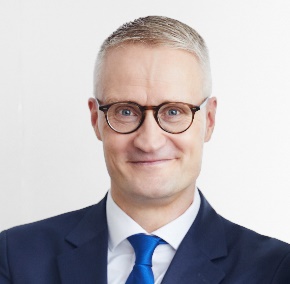 Kampanjens beskyddare, riksdagsledamot, professor i cybersäkerhet vid Aalto-universitetet och doktor i militärvetenskap, Jarno Limnéll, uppmuntrade oss starkt att genomföra kampanjen: "Människor står alltid i centrum för allt, inklusive säkerhet".Kom med som sponsor eller donator i vår kampanj för trygga sociala medier för unga och en garanterad trygg miljö att växa upp i. Du kan fritt donera vad du anser ett lämpligt belopp. Tack på förhand för ditt stöd. Jag ger gärna mer information om vår kampanj! Med vänliga hälsningar,NNe-post, tel och adressZonta International är en ledande global organisation grundad av yrkesverksamma med olika specialiseringsbakgrunder och organisationen vill stärka kvinnor med serviceprojekt och förespråkande. ZI Distrikt 20 bildas av ca 50 klubbar i Finland och Estland som tillsammans består av mer än 1000 medlemmar.Kampanjen publiceras på ZI Distrikt 20:s webbplats, klubbarnas webbplatser, Facebook, Twitter, Instagram och i nyhetsbrev. Distriktet och klubbarna organiserar olika evenemang under hela året som ger synlighet år sponsorerna. Våra partners, till exempel Kvinnoorganisationernas Centralförbund och Loisto Setlementti, ger kampanjen ytterligare synlighet genom deras verksamheter och kommunikation.Som företagssponsor erbjuder vi följande:Under 500 €: lokal synlighet och/eller fall till fall.500–4000 €: logo i nyhetsbrevet för Distrikt 20, på Zonta.fi webbplatsen, på olika sociala medier och på ett av distriktets evenemang. Över 4000 €: utöver ovanstående ges du överenskommen synlighet på den internationella Zonta.org webbplatsen. 